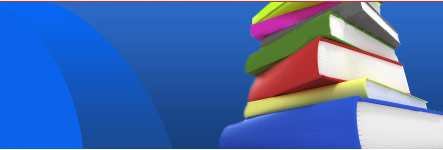 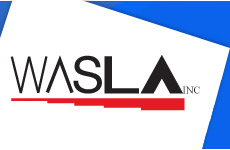 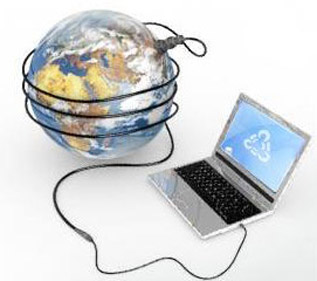  Library AssociationTerm 1 Report    Date:April 2011Position :Website ManagerName:Kate FlowersNoItemAction1.2011 GiggleIT projects announcedInformation uploaded to homepage2.Add sub menus to Members Only resources for quicker navigationIs it possible to have drop down menus to save space? (Especially as we want to use for Committee area page too)CompletedEmailed insilico. $150 for 1 hour of work. Need more things for them to do to make it cost-effective?3Create new membership cards for 2011Institutional membership card complete. Forwarded to committee. Waiting for new membership renewal form to finish other categories.4Primary library monitors question and reply received from Mary.Uploaded to FAQs page52011 membership form/s for websiteReceived and updated6Sub menus for Committee Resources (Monthly reports, JDFs)Created7Weekly mailouts page in sub menuCreating lots of headings which looks messy. Think we may have to spend the $150 and get Insilico to create drop down menus.Created under Members Only pageDrop down menus created8February is…. Create pageCreated under Links page.92011 membership form/s for websiteUploaded10Weeks 1-4 mailout through members emailRemember to use BCC to hide multiple addressesComplete11Upload 2011 PD calendarComplete12Add Library Conference logo and link to homepageComplete13Create card templateComplete14Authorising new members for website accessOngoing. Need to know who’s renewing from EO15Upload PPT from Literacy PD 26th Feb.Complete